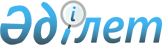 О мерах по реализации законов Республики Казахстан от 11 января 2007 года "Об информатизации" и "О внесении дополнений в некоторые законодательные акты Республики Казахстан по вопросам информатизации"Распоряжение Премьер-Министра Республики Казахстан от 13 апреля 2007 года N 90-p



      1. Утвердить прилагаемый перечень нормативных правовых актов, принятие которых необходимо в целях реализации законов Республики Казахстан от 11 января 2007 года "Об информатизации" и "О внесении дополнений в некоторые законодательные акты Республики Казахстан по вопросам информатизации" (далее - перечень).




      2. Государственным органам:



      1) разработать и внести в Правительство Республики Казахстан проекты нормативных правовых актов согласно перечню;



      2) принять соответствующие ведомственные нормативные правовые акты, проинформировать Правительство Республики Казахстан о принятых мерах.

      

Премьер-Министр


Утвержден             



распоряжением Премьер-Министра  



Республики Казахстан       



от 13 апреля 2007 года N 90-р  




                             


Перечень






    нормативных правовых актов, принятие которых необходимо






       в целях реализации законов Республики Казахстан






         от 11 января 2007 года "Об информатизации" и






      "О внесении дополнений в некоторые законодательные






    акты Республики Казахстан по вопросам информатизации"





      




Сноска. Перечень с изменениями, внесенными распоряжением Премьер-Министра Республики Казахстан от 23 июля 2007 года 


 N 197-р 


 .






Примечание:




МКИ - Министерство культуры и информации Республики Казахстан



МЮ - Министерство юстиции Республики Казахстан



МФ - Министерство финансов Республики Казахстан



АИС - Агентство Республики Казахстан по информатизации и связи



АС - Агентство Республики Казахстан по статистике



КНБ - Комитет национальной безопасности Республики Казахстан



КПМ - Канцелярия Премьер-Министра Республики Казахстан

					© 2012. РГП на ПХВ «Институт законодательства и правовой информации Республики Казахстан» Министерства юстиции Республики Казахстан
				
N



п/п

Наименование



проекта нормативного



правового акта,



подлежащего



разработке

Форма



завершения

Ответст-



венные



за



испол-



нение

Срок



испол-



нения

1

2

3

4

5

1

Об утверждении



положения и состава



Межведомственной



комиссии Республики



Казахстан по



координации работ в



сфере информатизации

Постановление



Правительства



Республики



Казахстан

АИС

Май 2007



года

2

Об утверждении



Перечня национальных



электронных инфор-



мационных ресурсов и



национальных инфор-



мационных систем

Постановление



Правительства



Республики



Казахстан

АИС



(созыв),



МЮ,



МФ

Май 2007



года

3

Об утверждении



перечня персональных



данных физических



лиц, включаемых в



состав государствен-



ных электронных



информационных



ресурсов

Постановление



Правительства



Республики



Казахстан

МЮ



(созыв),



АИС

Май 2007



год

4

Об утверждении



Правил ведения



Государственного



регистра электронных



информационных ресур-



сов и информационных



систем и депозитария

Постановление



Правительства



Республики



Казахстан

АИС

Май 2007



года

5

Об утверждении



Правил проведения



аттестации государст-



венных информацион-



ных систем на соот-



ветствие требованиям



информационной



безопасности

Постановление



Правительства



Республики



Казахстан

АИС



(созыв),



КНБ, КПМ

Май 2007



год

6

Об утверждении



перечня электронных



информационных ресур-



сов о государствен-



ных органах,



размещаемых на веб-



сайтах государствен-



ных органов

Постановление



Правительства



Республики



Казахстан

АИС



(созыв),



МКИ

Май 2007



год

7

Об утверждении



Правил размещения



электронных



информационных ресур-



сов на веб-сайтах



государственных



органов

Постановление



Правительства



Республики



Казахстан

АИС



(созыв),



МКИ, КНБ

Май 2007



год

8

Об утверждении Правил



эксплуатации единой



транспортной среды



государственных



органов в пилотной



зоне города Астаны

Приказ 

АИС



(созыв),



КНБ (по



согласо-



ванию),



КПМ

Июль



2007



год

9

Об утверждении



Правил эксплуатации



подсистемы управления



контентом веб-портала



"электронного



правительства"

Приказ

АИС



(созыв),



МКИ,



КНБ (по



согласо-



ванию),



КПМ

Июль



2007



год

10

Об утверждении



Правил эксплуатации



аппаратно-программно-



го обеспечения



Единой системы



электронного



документооборота

Приказ

АИС



(созыв),



КНБ (по



согласо-



ванию),



КПМ

Июль



2007



год

11

О национальном опера-



торе в сфере информа-



тизации Республики



Казахстан

Постановление



Правительства



Республики



Казахстан

АИС

Май 2007год

12

Об утверждении



Правил взаимодействия



межведомственных и



ведомственных инфор-



мационных систем



"электронного



правительства"

Приказ

АИС

Май 2007



год

13

Об утверждении



Правил проведения



аудита информационных



систем

Приказ

АИС



(созыв),



КПМ

Май 2007



год

14

Об утверждении



Правил формирования и



функционирования



национальных



электронных



информационных ресур-



сов и национальных



информационных систем



информационно-ком-



муникационных сетей

Приказ

АИС



(созыв),



КПМ

Май 2007



год

15

Об утверждении



Методики оценки



веб-сайтов государ-



ственных органов

Приказ

АИС



(созыв),



КПМ

Май 2007



год

16

Об утверждении



порядка регистрации,



передачи, хранения



программных продук-



тов, программных



кодов и нормативно-



технической докумен-



тации в депозитарий

Приказ

АИС

Май 2007



год

17

Об утверждении



Правил регистрации и



структуры адреса в



информационной



системе "Адресный



регистр"

Постановления



акиматов



областей,



городов



Астаны,



Алматы

Местные



исполни-



тельные



органы,



АИС

Май 2007



год

18

Об утверждении



Правил по ведению



порядка присвоения



наименований и



переименования



составных частей



населенного пункта,



требований к



присвоению порядковых



номеров земельным



участкам, зданиям и



сооружениям

Постановления



акиматов



областей,



городов



Астаны,



Алматы

Местные



испол-



нитель-



ные



органы

Май 2007



год
